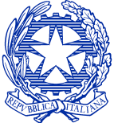 Ministero della culturaDirezione Generale ArchiviARCHIVIO DI STATO DI FIRENZEScuola di Archivistica Paleografia e DiplomaticaDOMANDA DI ISCRIZIONE AL II ANNO DEL BIENNIO 2021-2023Il/la sottoscritto/a_________________________________________________________________________ nato/a a_____________________________________________________  il__________________________ residente a_______________________________________ Via/Piazza_______________________________ Tel. ____________________________________(altro recapito o domicilio): ________________________________________________________________Indirizzo e-mail _________________________________________________________________________ È in possesso dei requisiti richiesti, pertantoCHIEDEdi essere iscritto/a al II anno del biennio 2021-2023 della Scuola di Archivistica, Paleografia e Diplomatica istituita presso codesto Archivio di Stato.Dichiara di essere consapevole che il conferimento dei dati personali è obbligatorio ai fini dell’iscrizione ai corsi, che in ogni caso gli/le competono i diritti previsti dal Regolamento UE n. 2016/679 (GDPR) e che i dati stessi possono essere trattati dall’Archivio di Stato di Firenze esclusivamente nell’ambito e per i fini istituzionali propri della P.A. Dichiara di essere a conoscenza delle “Modalità di ammissione” stabilite dal bando di apertura delle iscrizioni del corrente biennio.FIRMA									DATA_________________________						_________________________	